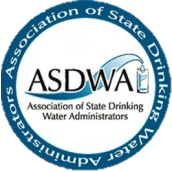 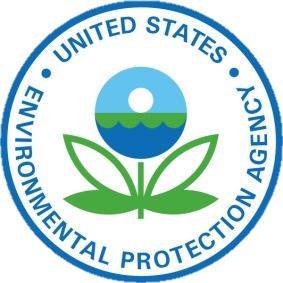 This page intentionally left blankTABLE OF CONTENTSABOUT THIS WORKSHOPWelcome to the 2018 National Capacity Development and Operator Certification Workshop, co-hosted by the U.S. Environmental Protection Agency (EPA) and the Association of State Drinking Water Administrators (ASDWA). This is the fourth national workshop bringing together both the Capacity Development and Operator Certification programs. The first workshop was held in Dallas, Texas, in 2010, the second workshop was held in Atlanta, Georgia in 2013 and then the third in Dallas again in 2015. The theme of this year’s workshop, held in Indianapolis, Indiana, is Foundational Programs: Achieving Compliance Through Capacity Development and Operator Certification. The 2018 National Capacity Development and Operator Certification Workshop will cover topics such as best practices and collaborations between and among state Capacity Development, Operator Certification, and State Revolving Fund (SRF) Programs; methods for building sustainability through asset management, water system partnerships, and operator training; and how EPA, states, and assistance providers can be more effective and efficient in our collective support for small drinking water systems. New for 2018 is a tribally-focused track starting with a full-day session for invited participants on August 8th. The tribal track will provide the opportunity for invited participants to share success stories and brainstorm new ideas on program functions.The workshop was planned by a committee of EPA, ASDWA, and state Operator Certification and Capacity Development Coordinators. Members of the planning committee can be found on the last page of the program.LOGISTICSOn August 8th there will be two concurrent tracks, one for States and EPA only discussions and one for tribal-focused discussions. Please note, the sessions on August 8th are intended for States, EPA, and invite-only tribal track participants. Technical assistance providers are welcome to join the sessions on August 9th and 10th. All joint sessions under the state/EPA only and general sessions will be in Capitol I & II. When sessions are split, Capacity Development track sessions will be held in Capitol I and Operator Certification track sessions will be held in Capitol II. A floorplan of the hotel is included in this packet. Literature tables from some of these organizations will also be on display during the workshop.Lunch will not be provided during the workshop; however, information about local restaurants is included in this packet. We would like your feedback on the effectiveness of the workshop, and have provided a feedback form in this packet. We recommend filling in the feedback form throughout the workshop or at the end of each day.If you need assistance at any time during the workshop, please see the staff at the registration table.WORKSHOP AT A GLANCEAll joint sessions will be held in Capitol I & II, all Capacity Development track sessions (marked with an A) will be held in Capitol I. Operator Certification track sessions (marked with a B) will be held in Capitol II. Sessions on August 8th are open to state, EPA or tribal participant invitees only.WEDNESDAY, AUGUST 8 (STATE/EPA ONLY DISCUSSIONS)THURSDAY, AUGUST 9FRIDAY, AUGUST 10SPEAKERS AND MODERATORS (listed alphabetically)Noah Adams Noah Adams has worked for the Arizona Department of Environmental Quality for 10 years. Noah works in the Safe Drinking Water Value Stream at ADEQ within the Operator Certification Program. Noah coordinates operator certification training throughout Arizona for approximately 6000 certified water/wastewater operators. Noah’s regulatory claim to fame is being addressed on the phone or in person by 25 different names and counting: Nolan, Luke, Steve, Nova, Naoh, Todd, Noeh, Noal, Noe, Master Adams, Mrs. Adams, Noa, Noha, Jeff, Adams, Hoah, Aaron, Linda, Dr. Adams, Mr. Adam’s, Adam, Karen, Jonah, Noel, Noah….He responds to most anything!Kiri AndererMegan BakerMegan M.L. Baker, CAE joined ABC in 2010. As Vice President of Operations, Megan manages the day-to-day activities of the Association’s testing and certification team and oversees ABC’s subject matter expert volunteers and consultants, as well as psychometric, computer-based testing, and information technology partners. Megan earned her Certified Association Executive credential in 2015. She graduated summa cum laude from Iowa State University with a Bachelor of Arts degree focused in the areas of educational psychology, assessment design, and business law and management and is active with the Association of Test Publishers, Institute for Credentialing Excellence, and American Society of Association Executives.Andy BarienbrockGlenn BarnesGlenn Barnes is Associate Director of the Environmental Finance Center based at The University of North Carolina School of Government. He joined the Environmental Finance Center in 2006. Glenn teaches workshops for environmental service providers, provides direct community assistance, and carries out research on a range of topics from green government, energy, and sustainability to stormwater management, water and sewer rate-setting, and wetlands and watersheds finance. Glenn co-leads the Environmental Finance Center Network's work with small drinking water systems across the country. Prior to joining the Environmental Finance Center, he worked for non-profits in New England focusing on renewable energy, biofuels, and environmental regulation. Glenn holds a BA and MPA from The University of North Carolina at Chapel Hill.Brian BennonBrian Bennon is the Director of the Tribal Water Department at the Inter-Tribal Council of Arizona, Inc. (ITCA). Brian oversees the ITCA National Tribal Water & Wastewater Operator Certification Program and the ITCA Tribal Water Systems Program, as well as secures continued grant funding for those programs. He holds a Bachelor’s of Science degree in Hydrology & Water Resources from the University of Arizona. Brian has worked directly for tribes in managing and protecting Tribal water resources for over 21 years.Carrie Bohan Captain Alex DaileyCaptain Alex Dailey is the Assistant Director of the Division of Sanitation Facilities Construction at the Indian Health Service headquarters office. He worked in private consulting in the San Francisco area and for the State of California’s bridge construction division before re-joining the IHS DSFC Program in the Manlius, NY Field Office in 2003. He achieved licensure as a Registered Professional Engineer from the State of California in 2002 and certification as a Project Management Professional through the Project Management Institute in 2010. In September of 2015, CDR Dailey transferred to IHS Headquarters in Rockville, MD to take on the position of Assistant Director for the HQ DSFC Program. In this role, he supports the SFC Program’s Tribal Utility Consultants, who provide capacity development support and operator training for Tribal utilities, and he oversees the issuance and use of the Program’s Operation and Maintenance Guidelines. He attended Oregon State University, earning a B.S. in Civil Engineering in 1998 and earned a M.S. in Project Management from the University of Wisconsin-Platteville in 2016.Cathy DavisRicardi Duvil Christina FierrosChris Fierros has 25 years of experience assisting rural and tribal communities to solve quality of life issues. These include environmental, housing and infrastructure problems, as well as economic development issues and veteran’s issues. She has managed, provided oversight and program implementation for over 15 years’ worth more than $35 million in funding grants and contracts. She has assisted commissions and boards in loan and grant procurements and management and has over twenty-five years of experience in various administrative and personnel responsibilities including secretarial duties, customer service, salary and personnel action resolutions, correspondence and computer skills. She has a BS in Accounting.Adrienne HarrisAngela HengelAngela Hengel is a Regional Environmental Manager with RCAC. Angela is the program lead for the RCAC Tribal Circuit Rider Program, funded by USEPA R9, and the Hawaii Circuit Rider Program. Angela has an AA degree in Water Technology Education from Palomar College, a T3 Water Treatment Operator Certification and a D3 Water Distribution Operator Certification from the State of California. Angela has over 25 years of experience in the field of water treatment and distribution for large and small systems and was a Water/Wastewater Technology Education instructor at Palomar College from 1998 – 2015.Heather Himmelberger Heather Himmelberger is a registered professional engineer with over 30 years of experience working with water and wastewater utilities. She has a BS in Environmental Engineering from Penn State University and an MS from Johns Hopkins University and is currently enrolled in a PhD program in Civil Engineering at UNM. She has been Director of the EFC since 1996. Heather has provided asset management training and assistance for over 15 years and has delivered well over 150 Asset Management trainings throughout the U.S. She has assisted utilities of all different sizes, from the very small to the large, with the implementation of AM. She is a member of the EPA’s Environmental Financial Advisory Board and a member of AWWA’s Asset Management Committee.Mary HollingsworthEric MatsonMichael MaynardLiz MelvinLiz Melvin has over 40 years of experience in public and environmental health. She spent the first 17 years in the public health field working 7 years with the Ohio Department of Health and 10 years with the Columbus Health Department (Ohio) before moving to Indiana. She began employment with the Indiana Department of Environmental Management in 1991 spending the first 5 years in IDEM’s Office of Enforcement, Water Enforcement Section, then followed by a bit time working in wastewater compliance section before moving to the Drinking Water Branch in 1997 as the Section Chief for the Field Inspection Section. She held the position of Section Chief of the Field Inspection Section until July of 2014 when she accepted the position of Section Chief for the Permits, Capacity Development, and Operator Certification Section within the Drinking Water Branch.Kumar Menson Madina Mugisa Bill O’ConnellBill O’Connell is a program manager with the National Rural Water Association supervising grants and contracts with USDA and EPA. He is also the program manager for the NRWA Apprenticeship Program. Bill has 24 years of professional experience working with public water systems (PWS) and has been involved with training and source water protection programs from the PWS level up to managing nationwide programs. As the Groundwater Specialist for 12 years with Montana Rural Water Systems Inc., he initiated the EPA/NRWA Wellhead Protection Program in Montana. Bill lives in Duncan, OK.Bridget O’GradyBridget O’Grady is the Policy and Legislative Affairs Manager for the Association of State Drinking Water Administrators (ASDWA). Her primary activities include policy work in the areas of small drinking water system training and technical assistance needs, capacity development, and operator certification issues. She also is the principal lead for drinking water security initiatives. Finally, she tracks Federal legislative proposals that have a potential impact on state drinking water programs. All of these initiatives are in support of information and technology transfer among states to enhance effective implementation of the requirements of the Safe Drinking Water Act and applicable Federal drinking water regulations.Jeff OxenfordJeff Oxenford is a training and technical assistance specialist for the Rural Community Assistance Partnership (RCAP). His duties include training design, curriculum development, and technical assistance. Jeff has over 25 years of experience with the water supply industry and combines a strong technical background in water quality and treatment, with experience in knowledge management and technology transfer. He provides training for water system operators and managers on a range of topics including distribution system water quality, water loss control, operator math and chemistry, and standard operating procedures. In addition, to his work at RCAP, Jeff is the Principal at Oxenford Consulting and directs the SOP Cooperative. He also has worked for the Water Research Foundation, Stratus Consulting, and the New Jersey Department of Environmental Protection. He has an M.S.E. in Environmental Engineering from the University of North Carolina at Charlotte and a B.A. in Chemistry and Environmental Management from Warren Wilson College. Matthew ReedMatthew Reed joined the EPA in 2003 as a Resource Conservation and Recovery Act (RCRA) Enforcement Officer in Region 9. In 2010 he moved to EPA HQ to the Office of Ground Water and Drinking Water working on PWSS oversight, and in 2013 he became the national Operator Certification / Water Workforce Coordinator addressing the Operator Certification program.Alan RobersonSusan SchellSusan Schell holds a BS in Chemical Engineering from The Ohio State University and a Class III Water Supply Operator license. She has worked the last 28 years for Ohio EPA as a plan reviewer, water system inspector and the last 6 years as the Manager of the Engineering & Infrastructure Section.Laurie SharpLaurie Sharp has been with the Iowa Department of Natural Resources Water Quality Bureau for just under eighteen years. She is currently the Operator Certification Coordinator as well as the Capacity Development Program Coordinator for the State of Iowa. Laurie is a graduate of Truman University and has participated in more Water Industry committees than she can count over the years on both the National and State Level. Before coming to the Department of Natural Resources Laurie was with the Iowa Department of Public Health for seven years. Ellen TarquinioJane ThapaJane Thapa is the Chief of the Professional Certification Section in the Bureau of Water Supply Protection at the New York State Department of Health. In addition to Drinking water operators, certification is also provided for Backflow Prevention Device Testers and Water Bottlers and Potable Water Bulk Haulers. She has worked in the Bureau for 20 years following 9 years in Hazardous Waste Remediation and a stint as a Peace Corps Volunteer in Nepal working on drinking water and sanitation projects.Anita ThompkinsLeslie TempleSteve TerrySteve Terry was the Land Resources Manager for the Miccosukee Tribe of Indians of Florida for over 25 years, where he administered the Real Estate Services Department and oversaw EPA and other grants. USET acquired his services in 2011, where he now assists the USET Certification Board for Water and Wastewater Treatment Plant Operators and Laboratory Analysts by overseeing applications for Certification by the USET Operator Certification Program. Through his efforts, USET became an EPA Approved Provider for Drinking Water Certification for Indian Tribes nationwide. Steve has over 33 years of working with Tribes and Federal and State Agencies, 26 years in Water and Wastewater. He received the Michal A. Frost Award from the National Tribal Environmental Council for environmental leadership, the National Partnership for Reinventing Government from Vice-President Al Gore for the Peer Review Team, and Honors from Harvard University’s Honoring Contributions in the Governance of American Indian Natives for the Miccosukee Section 404 Permitting Program.John Van den BerghJohn Van den Bergh is the Rural Development Specialist-Environmental for the Rural Community Assistance Corporation (RCAC) in Sacramento, California. In this current role at RCAC he performs and explains water rate studies and assists districts in complying with Prop 218. Prior to joining RCAC he was the President of Kerry Blue Terrier Foundation where he assisted other non-profits with their capacity development. He has a Finance MBA from the University of Michigan, holds licenses as a Water Distribution Operator (D2) and Water Treatment Operators (T2) and is a certified Project Management Professional (PMP).Diane VitelloDiane Vitello is the Capacity Development and Source Water Protection Unit Chief for the Missouri Department of Natural Resources. Diane and her staff provide technical, managerial, and financial assistance to public water supply systems across the state. In addition, her team is responsible for coordinating with external technical assistance providers, developing and administering technical assistance contracts, and providing abandon well plugging subawards. Diane started her career in the Water Resources Center performing dam breach inundation mapping for high hazard potential dams. Upon completion of the project, Diane moved to the Hazardous Waste Program where she served as a RCRA project manager before joining the Public Drinking Water Branch. Diane received both her Bachelor and Master degrees from the Missouri University of Science and Technology.Gerald WagnerGerald Wagner is an enrolled member of the Blackfeet Nation. Gerald has worked for the Blackfeet Tribe in the Blackfeet Environmental Program for the past 20 years and has been a director for the past 18 years. He supervises various environmental multi-media grants and has been assigned to be the administrative director of the Tribes two Drinking Water/Wastewater programs that cover seven outlying communities and the major supplier to the Town of Browning with its population of over 4,000 residents. Gerald also oversees the tribes Solid Waste Management Programs and presently serves as the Chairman of EPA Region VIII Tribal Operations Committee and is the Region VIII representative to the National Operation Committee in Washington D.C. under the Office of International and Tribal Affairs. He received an associate’s degree in Math and Science from Little Big Horn Community College and completed undergraduate studies in Biology and Native American Studies at Montana State University.Kathy WeinsaftKathy Weinsaft began her career as Chief of Solid Waste Planning and Technical Assistance for the State of Missouri after completing her degrees in political science, sociology and a graduate degree in Public Administration. She also served as State Recycling Coordinator. After more than a decade in this position Kathy moved to Wyoming and worked as a federal contractor helping 21 tribes in 4 states with water, wastewater, solid waste, board training and sustainable utility management. 12 years ago, she began her position as Training Director for Wyoming Rural water where she focuses her attention on sustainability issues for very small systems. Kathy is an avid hiker, stained glass artist and is owned by three special need pugs.Jeri WeissSteve WilsonSteve Wilson is a groundwater hydrologist who has been with the Illinois State Water Survey at the University of Illinois since 1983. He authored The Private Well Class, an online self-paced curriculum for private well owners, and manages www.WaterOperator.org, an online resource for water and wastewater operators geared toward supporting small systems. He is past Director of MTAC, and is involved in a number of small system initiatives with RCAP, as well as being part of the WINSSS small system treatment technology center led by the University of Massachusetts at Amherst.Cathrine WunderlichCathrine Wunderlich is the WI Department of Natural Resource, Public Water Engineering Section Chief. Prior to joining the WI DNR in 2014, she worked as a municipal engineer with a private engineering consulting firm for nearly 17 years. Cathy supervisors the DNR’s public water engineering section, consisting of eight water supply plan review engineers and a water supply specialist. Cathy’s section reviews and approves all proposed community water system improvements, as well as manages the engineering portion of the Safe Drinking Water Loan Program, capacity development, operator certification and the small system technical assistance programs.Dorothy YoungDorothy Young works on the Response and Capacity Development team in the Water Supply Division at the Texas Commission on Environmental Quality. In addition to working with “at-risk” water systems and receiverships, Dorothy works with the State of Texas' Emergency Drinking Water Task Force, working with public water systems impacted by the severe drought. She is a member of the Texas Water Infrastructure Coordination Committee and works closely with other state and federal agencies to assist public water systems with projects. Dorothy's background includes drinking water enforcement, providing assistance to water systems and helping develop regional drinking water projects. She received both her Bachelor of Science and her Master degrees from the University of Wisconsin - Madison.
Megan YoungHOTEL FLOORPLANWestin Indianapolis Hotel - First Floor 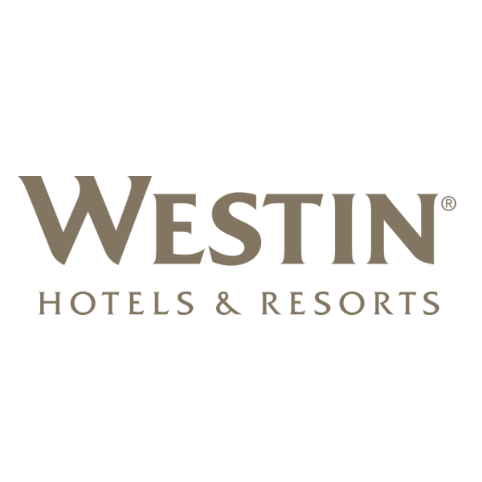 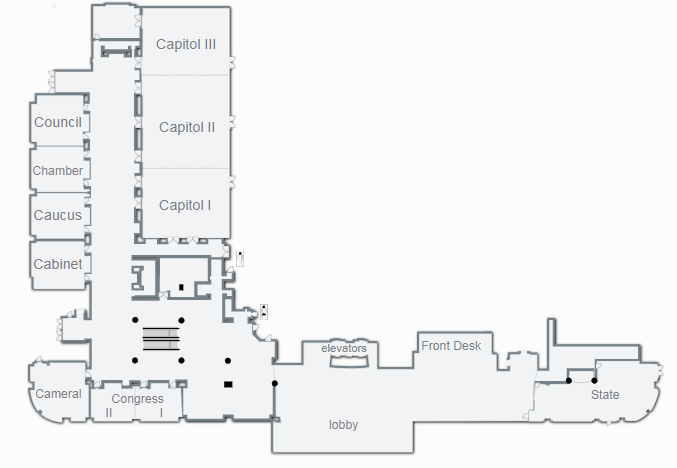 *Note: All sessions will take place in Capitol I and Capitol II. The Federal Partner Office Hours will be in Capitol III during the afternoon break on Thursday, August 9th.2018 NATIONAL CAPACITY DEVELOPMENT AND OPERATOR CERTIFICATION WORKSHOP PLANNING COMMITTEE MEMBERSKiri AndererU.S. EPASusanna BainesU.S. EPAVal BosscherU.S. EPA, Region 5Bob DunlevyU.S. EPA, Region 7Shelley FrostNew Hampshire Department of Environmental ServicesAdrienne HarrisU.S. EPAAndrew HareKansas Department of Health and EnvironmentMary HollingsworthIndiana Department of Environmental ManagementBarbara JonesIdaho Department of Environmental QualityBarry MatthewsVirginia Department of HealthBridget O'GradyAssociation of State Drinking Water AdministratorsMatthew ReedU.S. EPASam RussellU.S. EPAKaren ShanafeltArizona Department of Environmental QualityJerry SmithMinnesota Department of HealthEllen TarquinioU.S. EPALeslie TempleU.S. EPAJane ThapaNew York State Department of HealthDiane VitelloMissouri Department of Natural ResourcesJeri WeissU.S. EPA, Region 1Jackie WhelanColorado Department of Public Health and EnvironmentDorothy YoungTexas Commission on Environmental Quality2018 NATIONAL CAPACITY DEVELOPMENT AND OPERATOR CERTIFICATION WORKSHOPINDIANAPOLIS, INDIANA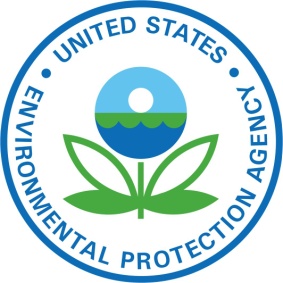 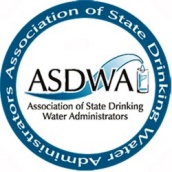 ABOUT THIS WORKSHOP1LOGISTICS 1WORKSHOP AT A GLANCE2WORKSHOP SCHEDULE 3SPEAKER AND MODERATOR BIOS8HOTEL FLOORPLAN 132018 WORKSHOP PLANNING COMMITTEE147:00am – 8:00amNetworking/Registration8:00am – 9:00am	Introduction & Welcome Session9:00am – 10:00am01 Capacity Development & Operator Certification Working Together to Support Compliance and Sustainability Part I10:00am – 10:30amBreak10:30am – 12:00pm02 Capacity Development & Operator Certification Working Together to Support Compliance and Sustainability Part II: Barriers to Program Collaboration12:00pm – 1:30pmLunch – On Your Own1:30pm – 3:00pm	03A Capacity Development: Its own program or umbrella program?1:30pm – 3:00pm	03B Filling the Workforce Shortage/Succession Planning: State Primacy Role3:00pm – 3:30pmBreak3:30pm – 5:00pm	04 Achieving Small System Compliance through Financial Assistance5:00pm – 5:15pmClosing Remarks5:15pm – 7:00pmWelcome Reception7:00am – 8:30amNetworking/Registration8:30am – 9:00am	Welcome Session9:00am – 10:00am05 Achieving Small System Compliance through Targeted Technical Assistance10:00am – 10:30amBreak10:30am – 12:00pm06A Assessing Financial Capacity: Supporting capacity to maintain/obtain compliance10:30am – 12:00pm06B Operator Preparation: Understanding role in compliance, the community and beyond12:00pm – 1:30pmLunch – On Your Own1:30pm – 3:00pm	07 Water System Partnerships Solutions for Building TMF Capacity3:00pm – 3:30pm	08 Promoting Sustainability: Federal Partners3:30pm – 4:00pmBreak & Federal Partner Office Hours [Held in Capitol 3]4:00pm – 5:30pm	09 Hot Topics in Capacity Development and Operator Certification7:30am – 8:30amNetworking/Registration8:30am – 10:00am10 Communicating with Decision Makers10:00am – 10:30amBreak10:30am – 11:30pm11 Action Items… After the Workshop11:30pm – 12:00pmConcluding RemarksTHURSDAY, AUGUST 9 THURSDAY, AUGUST 9 THURSDAY, AUGUST 9 7:30am – 8:30amNETWORKING/REGISTRATIONCapitol FoyerMorning Starter courtesy of National Rural Water AssociationNETWORKING/REGISTRATIONCapitol FoyerMorning Starter courtesy of National Rural Water Association8:30am – 9:00amWELCOME TECHNICAL ASSISTANCE PROVIDERSWELCOME TECHNICAL ASSISTANCE PROVIDERS9:00am – 10:00amSESSION 5: ACHIEVING SMALL SYSTEM COMPLIANCE THROUGH TARGETED TECHNICAL ASSISTANCECapitol I & IIRicardi Duvil, U.S. EPA Region 10, ModeratorSession 5 will cover how small systems can achieve compliance through targeted technical assistance. Participants will hear from two state programs about how they approach technical assistance along with their technical assistance (TA) partners. During the session, participants will learn the importance of prioritizing technical assistance and methods used by Primacy Agencies and TA providers. The session will also include a discussion on how available tools, such as SDWIS data, ETT and TA provider feedback/reporting, can help Primacy Agencies make priority decisions.Presentations by: Carrie Bohan, Alaska Department of Environmental ConservationMegan Young, Vermont Department of Environmental ConservationSESSION 5: ACHIEVING SMALL SYSTEM COMPLIANCE THROUGH TARGETED TECHNICAL ASSISTANCECapitol I & IIRicardi Duvil, U.S. EPA Region 10, ModeratorSession 5 will cover how small systems can achieve compliance through targeted technical assistance. Participants will hear from two state programs about how they approach technical assistance along with their technical assistance (TA) partners. During the session, participants will learn the importance of prioritizing technical assistance and methods used by Primacy Agencies and TA providers. The session will also include a discussion on how available tools, such as SDWIS data, ETT and TA provider feedback/reporting, can help Primacy Agencies make priority decisions.Presentations by: Carrie Bohan, Alaska Department of Environmental ConservationMegan Young, Vermont Department of Environmental Conservation10:00am – 10:30amBreakBreak10:30am – 12:00pmSESSION 6A: ASSESSING FINANCIAL CAPACITY: SUPPORTING CAPACITY TO MAINTAIN/OBTAIN COMPLIANCECapitol IGlenn Barnes, University of North Carolina Environmental Finance Center, FacilitatorSession 6A will cover how financial capacity can help systems obtain and maintain compliance. During the session participants will discuss how financial and managerial capacity intersect with Asset Management initiatives and best practices for assessing financial and managerial capacity. The session will also showcase how systems are using rate setting tools to improve compliance.SESSION 6B: OPERATOR PREPARATION: UNDERSTANDING ROLE IN COMPLIANCE, THE COMMUNITY AND BEYONDCapitol IIMatthew Reed, U.S. EPA, ModeratorSession 6B will focus on operator preparation, specifically understanding different roles within the community and beyond. Participants will discuss how to get operators to understand their responsibilities and the importance of the tasks they perform as well as how the examination and continuing education processes both contribute to operator preparation. Presentations will showcase collaboration approaches and the Arizona/Inter Tribal Council of Arizona testing collaboration.Presentations by: Brian Bennon, Inter Tribal Council of Arizona, Inc.Noah Adams, Arizona Department of Environmental QualitySESSION 6A: ASSESSING FINANCIAL CAPACITY: SUPPORTING CAPACITY TO MAINTAIN/OBTAIN COMPLIANCECapitol IGlenn Barnes, University of North Carolina Environmental Finance Center, FacilitatorSession 6A will cover how financial capacity can help systems obtain and maintain compliance. During the session participants will discuss how financial and managerial capacity intersect with Asset Management initiatives and best practices for assessing financial and managerial capacity. The session will also showcase how systems are using rate setting tools to improve compliance.SESSION 6B: OPERATOR PREPARATION: UNDERSTANDING ROLE IN COMPLIANCE, THE COMMUNITY AND BEYONDCapitol IIMatthew Reed, U.S. EPA, ModeratorSession 6B will focus on operator preparation, specifically understanding different roles within the community and beyond. Participants will discuss how to get operators to understand their responsibilities and the importance of the tasks they perform as well as how the examination and continuing education processes both contribute to operator preparation. Presentations will showcase collaboration approaches and the Arizona/Inter Tribal Council of Arizona testing collaboration.Presentations by: Brian Bennon, Inter Tribal Council of Arizona, Inc.Noah Adams, Arizona Department of Environmental Quality12:00pm – 1:30pmLunch (on your own)Lunch (on your own)1:30pm – 3:00pmSESSION 7: WATER SYSTEM PARTNERSHIPS SOLUTIONS FOR BUILDING TMF CAPACITYCapitol I & IIEllen Tarquinio, U.S. EPA, ModeratorSession 7 will highlight how to build technical, managerial, and financial (TMF) capacity through water system partnerships. During the session, EPA will share an update on the recently published partnership tools and materials that are available on their website. Participants will also discuss how water system partnerships are supporting Capacity Development and Operator Certification Program objectives.Presentations by: Kumar Menson, Fort Wayne UtilitiesSESSION 7: WATER SYSTEM PARTNERSHIPS SOLUTIONS FOR BUILDING TMF CAPACITYCapitol I & IIEllen Tarquinio, U.S. EPA, ModeratorSession 7 will highlight how to build technical, managerial, and financial (TMF) capacity through water system partnerships. During the session, EPA will share an update on the recently published partnership tools and materials that are available on their website. Participants will also discuss how water system partnerships are supporting Capacity Development and Operator Certification Program objectives.Presentations by: Kumar Menson, Fort Wayne Utilities3:00pm – 3:30pmSESSION 8: PROMOTING SUSTAINABILITY: FEDERAL PARTNERSCapitol I & IIJeri Weiss, U.S. EPA Region 1, ModeratorSession 8 will showcase other Federal program initiatives that support similar goals as the Capacity Development and Operator Certification Programs.Presentations by: Eric Matson, Indian Health ServiceTBD, USDASESSION 8: PROMOTING SUSTAINABILITY: FEDERAL PARTNERSCapitol I & IIJeri Weiss, U.S. EPA Region 1, ModeratorSession 8 will showcase other Federal program initiatives that support similar goals as the Capacity Development and Operator Certification Programs.Presentations by: Eric Matson, Indian Health ServiceTBD, USDA3:30pm – 4:00pmBreak - Federal Partner Office Hours [Capitol 3 Room]Break - Federal Partner Office Hours [Capitol 3 Room]4:00pm – 5:30pm SESSION 9: HOT TOPICS IN CAPACITY DEVELOPMENT AND OPERATOR CERTIFICATION Capitol I & IILiz Melvin, Indiana Department of Environmental Management, ModeratorSession 9 will include presentation on various new initiatives that technical assistance providers are undertaking. Attendees will also have the opportunity to participate in a discussion about issues on the horizon for Capacity Development and Operator Certification Programs.Presentation Topics and Speakers: Apprenticeship Program by Bill O’Connell, National Rural Water AssociationImproving Learning and Knowledge Retention Through Effective Training Design by Jeff Oxenford, Rural Community Assistance PartnershipOnline Application and Database for Operators by Megan Baker, Association of Board of CertificationsWaterOperator.org by Steve Wilson, University of IllinoisWorkshop in a Box by Brian Bennon, Inter Tribal Council of Arizona, Inc.Asset Management and Mapping of Assets by Heather Himmelberger, Environmental Finance Center NetworkSESSION 9: HOT TOPICS IN CAPACITY DEVELOPMENT AND OPERATOR CERTIFICATION Capitol I & IILiz Melvin, Indiana Department of Environmental Management, ModeratorSession 9 will include presentation on various new initiatives that technical assistance providers are undertaking. Attendees will also have the opportunity to participate in a discussion about issues on the horizon for Capacity Development and Operator Certification Programs.Presentation Topics and Speakers: Apprenticeship Program by Bill O’Connell, National Rural Water AssociationImproving Learning and Knowledge Retention Through Effective Training Design by Jeff Oxenford, Rural Community Assistance PartnershipOnline Application and Database for Operators by Megan Baker, Association of Board of CertificationsWaterOperator.org by Steve Wilson, University of IllinoisWorkshop in a Box by Brian Bennon, Inter Tribal Council of Arizona, Inc.Asset Management and Mapping of Assets by Heather Himmelberger, Environmental Finance Center NetworkFRIDAY, AUGUST 10FRIDAY, AUGUST 107:30am – 8:30amNETWORKING/REGISTRATIONCapitol FoyerMorning Starter courtesy of Rural Community Assistance PartnershipNETWORKING/REGISTRATIONCapitol FoyerMorning Starter courtesy of Rural Community Assistance Partnership8:30am – 10:00amSESSION 10: COMMUNICATING WITH DECISION MAKERSCapitol I & IIMadina Mugisa, Georgia Department of Natural Resources, ModeratorSession 10 will highlight how best to communicate with decision makers. Through presentations and discussion, participants will learn how to build community buy-in for water rate increases.Presentations by: John Van den Bergh, Rural Community Assistance CorporationSESSION 10: COMMUNICATING WITH DECISION MAKERSCapitol I & IIMadina Mugisa, Georgia Department of Natural Resources, ModeratorSession 10 will highlight how best to communicate with decision makers. Through presentations and discussion, participants will learn how to build community buy-in for water rate increases.Presentations by: John Van den Bergh, Rural Community Assistance Corporation10:00am – 10:30amBreakBreak10:30am – 11:30am SESSION 11: ACTION ITEMS…AFTER THE WORKSHOPCapitol I & II TBD, ModeratorDuring Session 11, participants will review and prioritize action items identified throughout the workshop.SESSION 11: ACTION ITEMS…AFTER THE WORKSHOPCapitol I & II TBD, ModeratorDuring Session 11, participants will review and prioritize action items identified throughout the workshop.11:30am – 12:00pmCLOSING REMARKSCapitol I & IICathy Davis, U.S. EPA, FacilitatorCLOSING REMARKSCapitol I & IICathy Davis, U.S. EPA, Facilitator